Standard Operating Procedure for LaboratoriesReviewed and Approved by:Hazardous Material Use and ManagementTrainingPrior to conducting any work with arsine, designated personnel must be provided training specific to the hazard involved in working with the substance.The PI must provide his/her lab personnel with a copy of the SOP and a copy of the SDS provided with the manufacturer. The PI must ensure that his/her lab personnel have attended and are up to date on the appropriate laboratory safety training within the last year. I have read and understood the content of this SOP and the SDS:ARSINEDanger, Extremely flammable gas under pressure, Acutely toxic, Toxic to aquatic life, May cause damage to organs, May cause respiratory tract irritation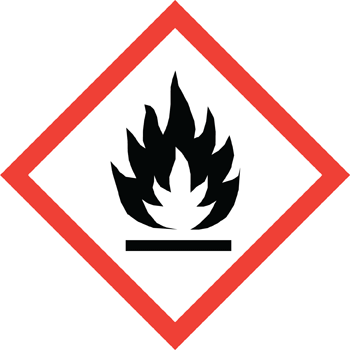 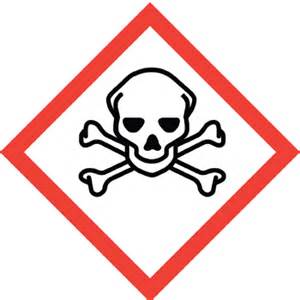 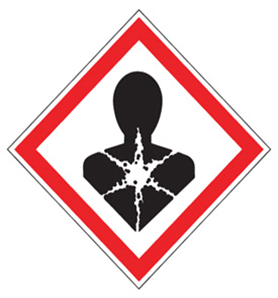 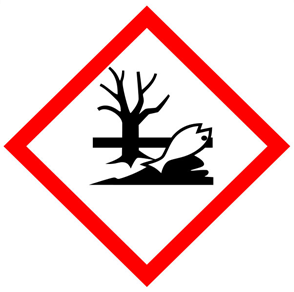 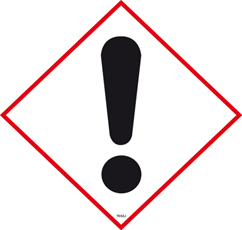 FIRST AIDEye Contact: Immediately flush eyes with plenty of water for 15 minutes. Seek medical attention.Skin Contact: To avoid static discharge and gas ignition soak contaminated closing with water before removing it. Flush contaminated skin with water for 15 min. Seek medical attention.Inhalation: Remove victim to fresh air. Call poison center, seek immediate medical attention. Ingestion: ingestion is unlikely as product is a gas. DIAL 911                                            Call REHS for more information 848-445-2550Department:Principal Investigator(s):Lab Manager/Coordinator:Location of Experiment: (Building/Room Number)Lab Phone:Office Phone:Emergency Contact: (Name/Phone)PI: (Typed  Name)PI: (Signature and Date)Lab Manager: (if PI unavailable)Hazardous Material(s) Used: (wt./volume)Hazardous Material Storage Location:Experimental Procedure and Techniques to be Used:Hazard Identification: (i.e., physical/health hazards)Engineering Controls: (chemical fume hood, biosafety cabinet, glove box)Protective Equipment:Waste Collection/Disposal Method:Spill Management: First Aid:Lab Personnel (Running the Experiment)Date of Hands-on Training from Department Signature of Lab Personnel